Links for food resources: 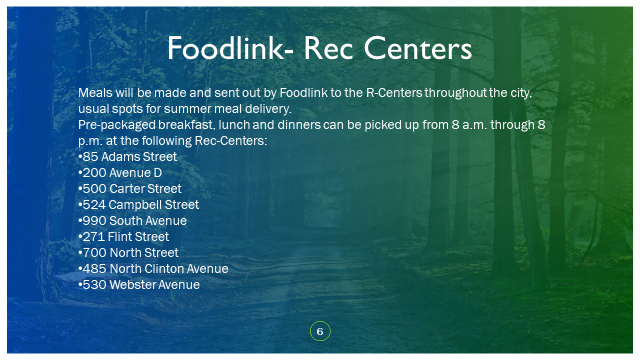 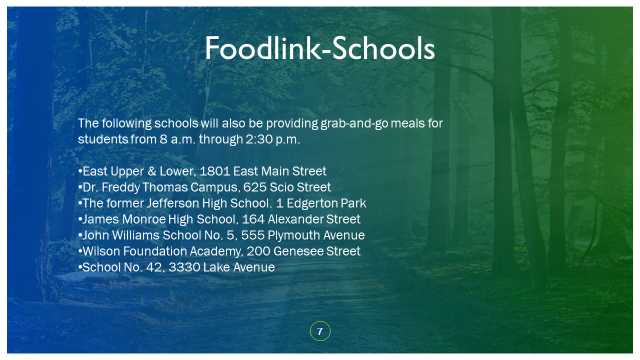 